Załącznik nr 5 do SWZWzór oświadczenia Wykonawców wspólnie ubiegających 
się o udzielenie zamówienia (Znak postępowania: IGM-ZP.272.30.1.2023.EP)ZAMAWIAJĄCY:Powiat Lubelski reprezentowany przez Zarząd Powiatu w Lublinie, zwany dalej „Zamawiającym”ul. Spokojna 9,20–074 Lublin, 	tel. 81 52 86 600, sekretariat@powiat.lublin.plPODMIOTY W IMIENIU KTÓRYCH SKŁADANE JEST OŚWIADCZENIE:…………………………………………………..…..……………………………………………………………..…..…………(pełna nazwa/firma, adres, w zależności od podmiotu: NIP/PESEL, KRS/CEIDG)…………………………………………………..…..……………………………………………………………..…..…………(pełna nazwa/firma, adres, w zależności od podmiotu: NIP/PESEL, KRS/CEIDG)reprezentowane przez:…………………………………………………..…..……………………………………………………………..…..………… (imię, nazwisko, stanowisko/podstawa do reprezentacji)Na potrzeby postępowania o udzielenie zamówienia publicznego którego przedmiotem jest Opracowanie dokumentacji projektowej i pełnienie nadzoru autorskiego dla zadania inwestycyjnego: „Green Human Space – Zintegrowany rozwój społeczno-gospodarczy regionu poprzez rewitalizację terenów zielonych i obiektów kultury oraz stworzenie Regionalnego Centrum Turystyczno–Edukacyjnego w Pszczelej Woli”, prowadzonego przez Powiat Lubelski, działając jako pełnomocnik podmiotów, w imieniu których składane jest oświadczenie oświadczam, że:Wykonawca:…………………………………………………..…..…………Wykona następujący zakres świadczenia wynikającego z umowy o zamówienie publiczne:…………………………………………………..…..………… …………………………………………………..…..……………………………………………………………..…..…………Wykonawca:…………………………………………………..…..…………Wykona następujący zakres świadczenia wynikającego z umowy o zamówienie publiczne:…………………………………………………..…..……………………………………………………………..…..……………………………………………………………..…..…………UWAGA:*W przypadku, gdy ofertę składa spółka cywilna, a pełen zakres prac wykonają wspólnicy wspólnie w ramach umowy spółki oświadczenie powinno potwierdzać ten fakt.Oświadczam, że wszystkie informacje podane w powyższych oświadczeniach 
są aktualne i zgodne z prawdą.Powiat Lubelski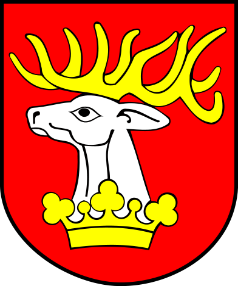 Oświadczenie składane na podstawie art. 117 ust. 4 ustawy 
z dnia 11 września 2019 r. Prawo zamówień publicznych 
(tekst jedn.: Dz. U. z 2023 r., poz. 1605 z późn. zm.) 
- dalej: ustawa Pzp